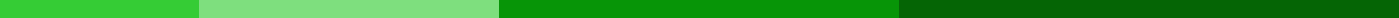 Speech Writing on Teachers DayTitle: A Tribute to Our Guiding StarsGood morning to our respected principal, dedicated teachers, and my fellow students. Today, as we celebrate Teachers' Day, I am honored to stand before you to express our gratitude and appreciation for the remarkable individuals who do much more than teach; they inspire, guide, and shape our futures.Teachers are the architects of society. They lay the foundation of knowledge and ethics upon which we build our dreams and aspirations. They are the guiding stars that lead us through the darkness of ignorance towards the light of wisdom and understanding. Today is not just a day to celebrate, but a moment to acknowledge the relentless efforts, sacrifices, and passion of our teachers.Imagine a world without teachers. It would be a world devoid of inspiration, a world where the light of knowledge dims. Our teachers are the unsung heroes who challenge us to be better, to dream bigger, and to strive harder. They see potential in us that we often fail to see in ourselves. They are not just educators; they are mentors, friends, and pillars of support.The role of a teacher extends far beyond the classroom. They teach us not just academics, but life lessons that help us navigate the complex journey of life. They instill in us values like integrity, respect, and compassion, which shape our character and guide our actions.On this special day, let us take a moment to thank our teachers for their invaluable contributions. Let us thank them for the patience with which they handle our questions, the enthusiasm with which they share knowledge, and the dedication with which they are committed to our success. Our achievements are a direct reflection of their hard work and belief in us.To all the teachers who have touched our lives in myriad ways, thank you. Thank you for the early mornings and late nights, for the lessons planned and the grades given, for the smiles shared and the tears wiped away. Your influence extends far beyond the walls of this school; it touches the heart of every student you've taught.As we move forward in our lives, let us carry the lessons learned from our teachers with pride and gratitude. Let us be a testament to their dedication and a tribute to their legacy.In closing, I would like to quote Henry Adams, "A teacher affects eternity; he can never tell where his influence stops." Our teachers are the heart and soul of our educational journey, and on this Teachers' Day, we celebrate and honor them for being our guiding stars.Thank you, teachers, for everything.